.Start on the words "The" NightSEC (1) CROSS ROCK, REC, CHA CHA RIGHT, CROSS ROCK, REC, CHA CHA LEFTSEC (2)FORWARD ROCK, REC, SHUFFLE 1/2 TURN RIGHT, FORWARD ROCK, REC, BACK LOCK STEPSEC (3) BACK ROCK, REC, PADDLE 1/8 LEFT X 2, SKATE RIGHT, LEFT***TAG & RESTART HERE ON WALL 5 - SEE FOOTNOTE***SEC (4) FORWARD ROCK, REC, COASTER STEP, PIVOT 1/2 TURN RIGHT, FORWARD SHUFFLETAG DURING WALL 5 (3 O'CLOCK)DANCE UP TO THE SKATES THEN ADD THIS 4 COUNT TAG THEN RESTART THE DANCE AGAIN FROM THE BEGINNING (3 O'CLOCK)Lonely Nights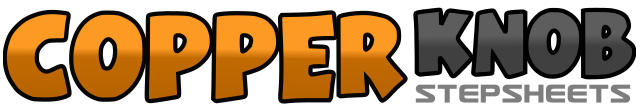 .......Count:32Wall:4Level:Beginner.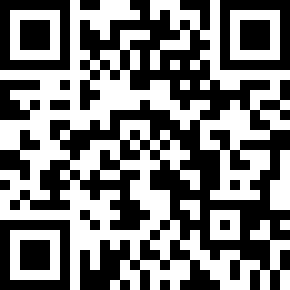 Choreographer:Lorna Mursell (UK) - February 2015Lorna Mursell (UK) - February 2015Lorna Mursell (UK) - February 2015Lorna Mursell (UK) - February 2015Lorna Mursell (UK) - February 2015.Music:In the Still of the Night - Jack JerseyIn the Still of the Night - Jack JerseyIn the Still of the Night - Jack JerseyIn the Still of the Night - Jack JerseyIn the Still of the Night - Jack Jersey........1-2Cross right over left, recover on to left3&4Cha cha to the right, stepping right, left, right5-6Cross left over right, recover on to right7&8Cha cha to the left, stepping left, right, left1-2Rock forward on right, recover on to left3&4Shuffle 1/2 right, stepping right, left, right5-6Rock forward on left, recover on to right7&8Step back on left, lock right in front of left, step back on left1-2Rock back on right, recover on to left3-4Paddle 1/8 turn left, stepping right, left5-6Paddle 1/8 turn left, stepping right, left7-8Skate forward on right, left1-2Rock forward on right, recover on to left3&4Step back on right, step left beside right, step right forward5-6Step forward on left, pivot 1/2 turn right7&8Step forward on left, step right beside left, step left forward1-2Rock forward on right, recover on to left3-4Rock back on right, recover on to left